Let’s Make MusicYou will be designing and building your own instrument that can change pitch and loudness!Draw a diagram of your instrument.What supplies will you need?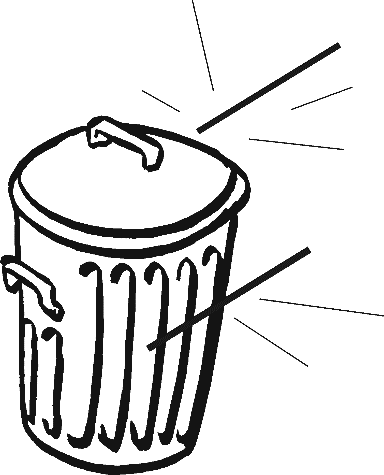 How will your instrument make sound?How will your instrument change pitch?How will your instrument change volume?